Introduction of the front led lights to the MDVR​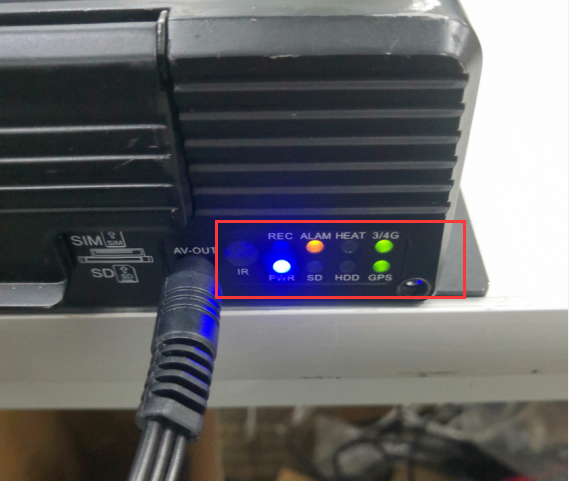 The led lights rules:POW-- If the power is on, the light will be bright.REC--  If one or more channels work well, it will be bright, if config all channels to stop record, it will be off.HDD--  If the HDD works, it will be flash frequently, if the HDD is broken or not works, it will be off.3G/4G--  If the 3G or 4G moduel exists, it will be bright.HEAT--  The HDD has the heat function, if it starts to work, the HEAT light will be bright.GPS--  The GPS light will be bright, if the GPS moduel esixts.SD--  If the device was inserted the SD card, it will be bright.ALARM--  If the device alarms occured, it will be bright, such as HDD is fault, IO alarm, G-sensor, high temperature etc.